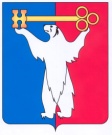 АДМИНИСТРАЦИЯ ГОРОДА НОРИЛЬСКАКРАСНОЯРСКОГО КРАЯПОСТАНОВЛЕНИЕ11.05.2022                                              г. Норильск                                                   № 267О внесении изменений в постановление Администрации города Норильска от 09.06.2016 № 338В целях приведения правового акта Администрации города Норильска в соответствие с требованиями действующего законодательства Российской Федерации,ПОСТАНОВЛЯЮ:1. Внести в Положение об организации и ведении гражданской обороны в муниципальном образовании город Норильск, утвержденное постановлением Администрации города Норильска от 09.06.2016 № 338 (далее - Положение), следующие изменения:1.1. Абзацы четвертый - шестой пункта 5 Положения изложить в следующей редакции:«Ведение гражданской обороны в организациях, отнесенных в установленном порядке к категориям по гражданской обороне, осуществляется на основе планов гражданской обороны организаций и заключается в выполнении мероприятий по защите работников, материальных и культурных ценностей организаций, отнесенных в установленном порядке к категориям по гражданской обороне, от опасностей, возникающих при военных конфликтах или вследствие этих конфликтов, а также при возникновении чрезвычайных ситуаций природного и техногенного характера.План гражданской обороны и защиты населения города Норильска, планы гражданской обороны организаций разрабатываются в виде текстовых документов с приложениями, листами корректировки, являющимися составной и неотъемлемой их частью. Разработка, согласование и утверждение Плана гражданской обороны и защиты населения города Норильска, планов гражданской обороны организаций осуществляется в порядке, определенном федеральным органом исполнительной власти, уполномоченным на решение задач в области гражданской обороны, - Министерством Российской Федерации по делам гражданской обороны, чрезвычайным ситуациям и ликвидации последствий стихийных бедствий.».1.2. Пункт 5 Положения дополнить абзацами седьмым - шестнадцатым следующего содержания:«План гражданской обороны и защиты населения города Норильска разрабатывается и направляется на согласование Управлением по делам гражданской обороны и чрезвычайным ситуациям Администрации города Норильска.План гражданской обороны и защиты населения города Норильска, за исключением приложения План эвакуационных мероприятий города Норильска, подписывается заместителем руководителя гражданской обороны города Норильска - заместителем Главы города Норильска.План эвакуационных мероприятий города Норильска, являющийся приложением к Плану гражданской обороны и защиты населения города Норильска, подписывается председателем эвакуационной комиссии города Норильска - заместителем Главы города Норильска по городскому хозяйству.План гражданской обороны и защиты населения города Норильска, а также приложение План эвакуационных мероприятий города Норильска утверждаются руководителем гражданской обороны города Норильска - Главой города Норильска.Количество экземпляров Плана гражданской обороны и защиты населения города Норильска определяется Управлением по делам гражданской обороны и чрезвычайным ситуациям Администрации города Норильска. Количество экземпляров Плана гражданской обороны и защиты населения города Норильска должно быть не менее количества созданных пунктов управления органов местного самоуправления города Норильска. Хранение Плана гражданской обороны и защиты населения города Норильска (всех экземпляров) осуществляется в Управлении по делам гражданской обороны и чрезвычайным ситуациям Администрации города Норильска, с соблюдением требований законодательства Российской Федерации регулирующего отношения связанные с защитой государственной тайны. Уточнение Плана гражданской обороны и защиты населения города Норильска (всех экземпляров) осуществляется Управлением по делам гражданской обороны 
и чрезвычайным ситуациям Администрации города Норильска ежегодно до 25 января по состоянию на 1 января текущего года, а также при принятии Президентом Российской Федерации решения о непосредственной подготовке к переводу на работу в условиях военного времени. Корректировка Плана гражданской обороны и защиты населения города Норильска (всех экземпляров) осуществляется Управлением по делам гражданской обороны и чрезвычайным ситуациям Администрации города Норильска при необходимости в ходе ведения гражданской обороны в соответствии со складывающейся обстановкой. Переработка Плана гражданской обороны и защиты населения города Норильска осуществляется Управлением по делам гражданской обороны и чрезвычайным ситуациям Администрации города Норильска в случае существенных изменений структуры Администрации города Норильска по решению Главы города Норильска, или по решению Министерства Российской Федерации по делам гражданской обороны, чрезвычайным ситуациям и ликвидации последствий стихийных бедствий.План гражданской обороны организации и приложение План эвакуационных мероприятий организации согласовываются с Управлением по делам гражданской обороны и чрезвычайным ситуациям Администрации города Норильска.».2. Опубликовать настоящее постановление в газете «Заполярная правда» и разместить его на официальном сайте муниципального образования город Норильск.3. Настоящее постановление вступает в силу после его официального опубликования в газете «Заполярная правда».Глава города Норильска								      Д.В. Карасев